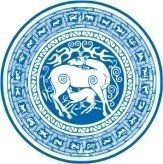 იურიდიული ფაკულტეტისამართლის საბაკალავრო პროგრამა2014-2015 სასწავლო წლის გაზაფხულის სემესტრიუცხოენოვანი საგანიინტენსიური კურსი ინტენსიური კურსი ინტენსიური კურსი ინტენსიური კურსი ინტენსიური კურსი დისციპლინაპედაგოგითარიღიდროაუდიტორიაადამიანის უფლებები და სისხლის სამართლის პროცესი (Human Rights and Criminal Procedure) (ინგლისურ ენაზე)არნოლდ რაინერი (რეგენზბურგის უნივერსიტეტი, გერმანია)02.06.201518:00; 19:00; 20:00; 06 (I კორპუსი)ადამიანის უფლებები და სისხლის სამართლის პროცესი (Human Rights and Criminal Procedure) (ინგლისურ ენაზე)არნოლდ რაინერი (რეგენზბურგის უნივერსიტეტი, გერმანია)03.06.201518:00; 19:00; 20:00; 21:0006 (I კორპუსი)ადამიანის უფლებები და სისხლის სამართლის პროცესი (Human Rights and Criminal Procedure) (ინგლისურ ენაზე)არნოლდ რაინერი (რეგენზბურგის უნივერსიტეტი, გერმანია)04.06.201518:00; 19:00; 20:00; 21:0006 (I კორპუსი)ადამიანის უფლებები და სისხლის სამართლის პროცესი (Human Rights and Criminal Procedure) (ინგლისურ ენაზე)არნოლდ რაინერი (რეგენზბურგის უნივერსიტეტი, გერმანია)05.06.201518:00; 19:00; 20:00; 21:0006 (I კორპუსი)